NameClassDate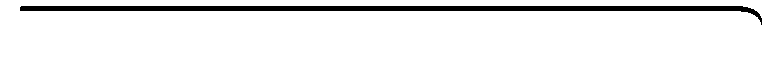 5-4PracticePoint-Slope FormForm GWrite an equation of the line in slope-intercept form through the given point and with the given slope m.1.	(2, 1); m = 3	2.	(–3, –5); m = –23.	(4, 11); m=	4.	(0, 3); Graph each equation.5.	y  2 = 2(x + 3)	6.	y + 3 = –2(x + 1)	7. 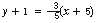 Write an equation in point-slope form for each line.8. 	9. 	10. 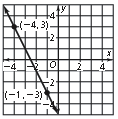 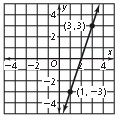 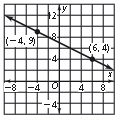 Write an equation in point-slope form of the line through the given points. Then write the equation in slope-intercept form.11.	(4, 0), (2, 1)	12.	(3, 2), (5, 3)	13.	(5, 1), (3, 4)14.	Open-Ended Write an equation of a line that has a slope of  in each form.a. point-slope form	b. slope-intercept formPrentice Hall Gold Algebra 1 • Teaching ResourcesCopyright © by Pearson Education, Inc., or its affiliates. All Rights Reserved.33NameClassDate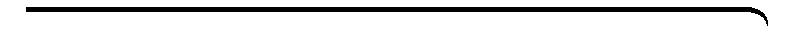 5-4Point-Slope FormPractice (continued)Form GModel the data in each table with a linear equation in slope-intercept form. What do the slope and y-intercept represent?15.						16.  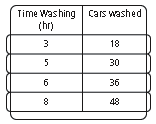 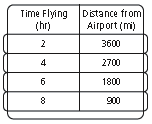 Graph the line that passes through the given point and has the given slope m.17.	(3, 4); m = 6	18.	(2, 1), m = 3	19.	(4, 2); Writing Describe what you know about the graph of a line represented by the equation 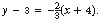 Writing Describe how you would use the point-slope form to write the equation of a line that passes through the points (1, 4) and (3, 5) in slope-intercept form.Writing Describe how linear data given in a table can help you write an equation of a line in slope-intercept form.A sign says that 3 tickets cost $22.50 and that 7 tickets cost $52.50. Write an equation in point-slope form that represents the cost of tickets. What is the graph of the equation?Prentice Hall Gold Algebra 1 • Teaching ResourcesCopyright © by Pearson Education, Inc., or its affiliates. All Rights Reserved.34